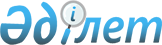 Амангелді ауданы әкімдігінің 2015 жылғы 9 маусымдағы № 117 қаулысының күші жойылды деп тану туралыҚостанай облысы Амангелді ауданы әкімдігінің 2015 жылғы 30 қыркүйектегі № 156 қаулысы

      "Қазақстан Республикасындағы жергілікті мемлекеттік басқару және өзін-өзі басқару туралы" Қазақстан Республикасының 2001 жылғы 23 қаңтардағы Заңының 31-бабына және "Нормативтік құқықтық актілер туралы" Қазақстан Республикасының 1998 жылғы 24 наурыздағы Заңының 21-1-бабына сәйкес Амангелді ауданының әкімдігі ҚАУЛЫ ЕТЕДІ:



      1. Амангелді ауданы әкімдігінің 2015 жылғы 9 маусымдағы № 117 "Амангелді ауданының шалғайдағы елді мекендерде тұратын балаларды жалпы білім беретін мектептерге тасымалдаудың схемасы мен қағидаларын бекіту туралы" (Нормативтік құқықтық актілерді мемлекеттік тіркеу тізілімінде № 5705 болып тіркелген, 2015 жылғы 10 шілдеде "Аманкелді арайы" газетінде жарияланған) қаулысының күші жойылды деп танылсын.



      2. Осы қаулы қол қойылған күнінен бастап қолданысқа енгізіледі.      Аудан әкімінің

      міндетін атқарушы                          Т. Карбозов
					© 2012. Қазақстан Республикасы Әділет министрлігінің «Қазақстан Республикасының Заңнама және құқықтық ақпарат институты» ШЖҚ РМК
				